			 AIR FORCE SCHOOL ,BAMRAULI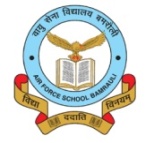            MONTHLY SPLIT-UP OF SYLLABUS Class:  III										Subject:  English .                       AIR FORCE SCHOOL, BAMRAULI                 			       MONTHLY SPLIT-UP OF SYLLABUS Class: III								                                  Subject: Hindi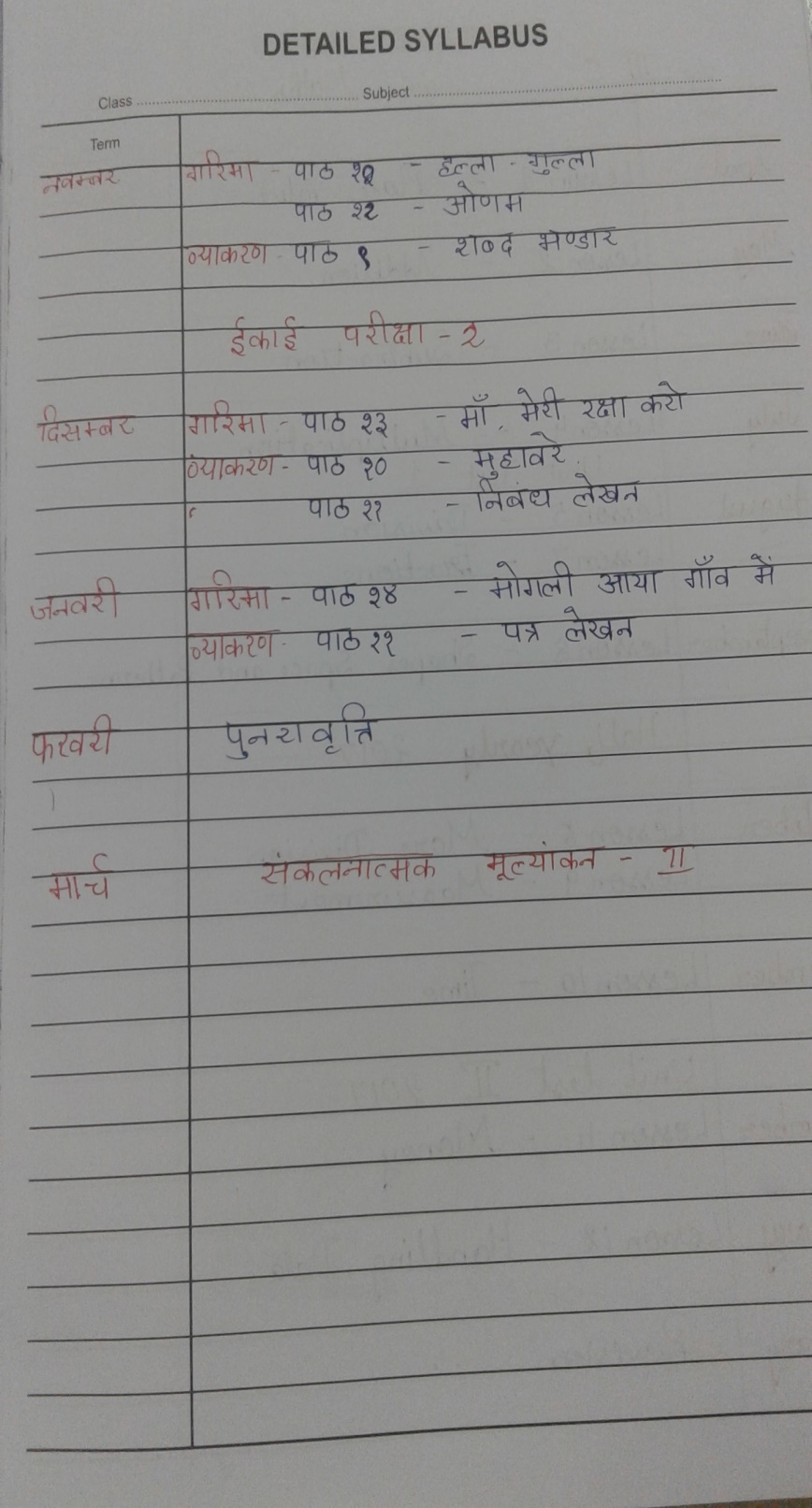 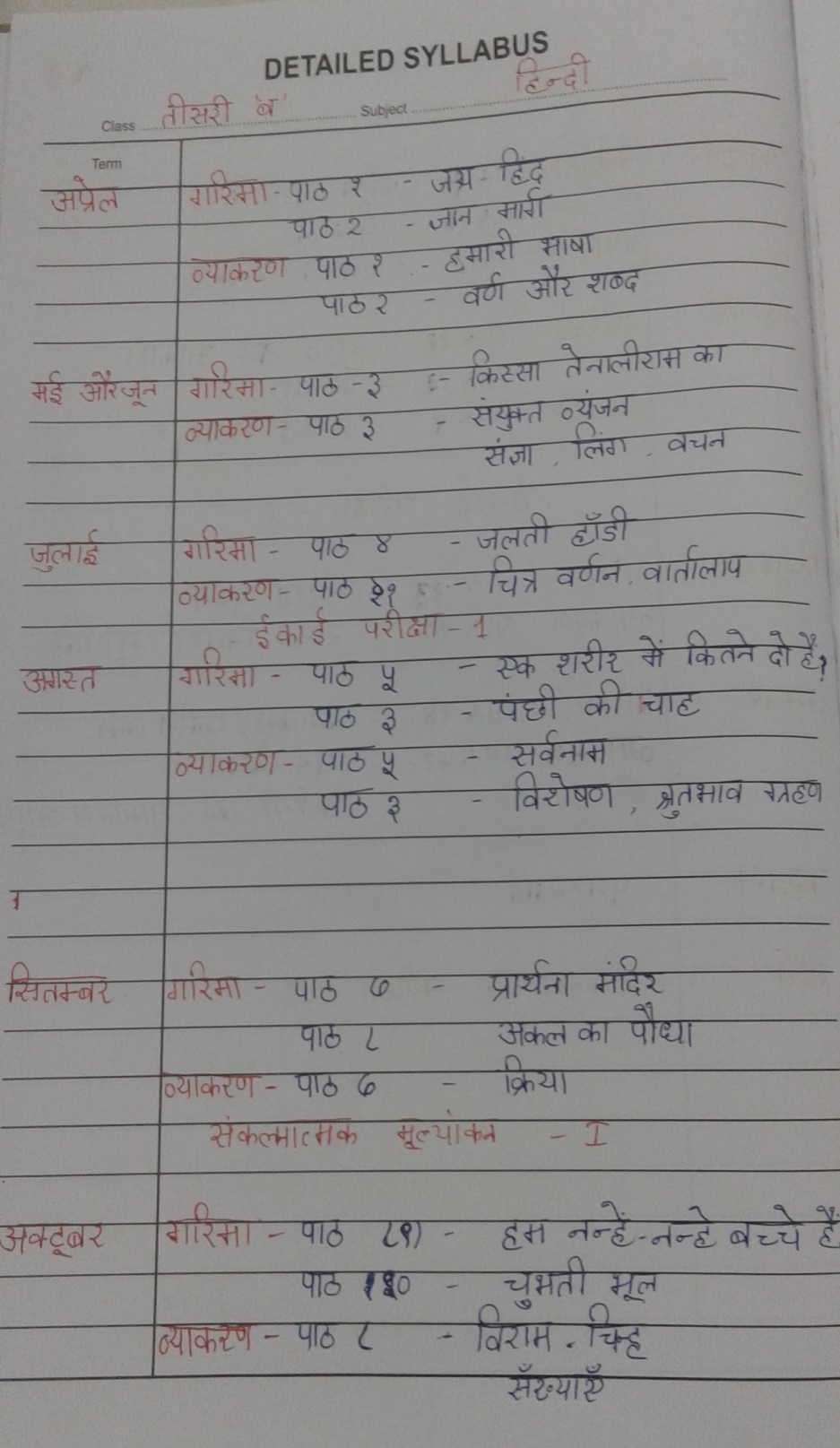 			AIR FORCE SCHOOL ,BAMRAULI           MONTHLY SPLIT-UP OF SYLLABUS Class:  III											    Subject:  Math			 AIR FORCE SCHOOL ,BAMRAULI           MONTHLY SPLIT-UP SYLLABUS Class:  III											Subject:  EVS 		            AIR FORCE SCHOOL ,BAMRAULI           MONTHLY SPLIT-UP OF SYLLABUS Class:  III								                     Subject: Computer MonthName of the BookTopic / Sub TopicApril&MayNew learning to communicate MCB- L-1 A Fireman’s DayL-2 There is Ice Cream in my EyesWB – L- 1 & 2 Grammar :L-1  Remembering What you have learnt L-2 Nouns :- Proper common and collectiveJune&JulyGrammar L-3 Nouns :- NumberMCB :L3 Did I make a promiseL-4 A Dog loves CakesWB : L-3 & 4Grammar : Unit 4- Do you know their names -1Unit – Do you know their name -2Unit 13 : Nouns- GenderUnit -6 Articles – A, An ,The LR:- L-1 When mummy was little GirlWriting : Paragraph Writing JulyPeriodic Test :- 01Periodic Test :- 01AugustMCB L-5 Fire in HotelL-6 The magic RingPoem GorillaWB: L-5 & 6Grammar : Unit 5 AdjectivesUnit  17: Adverbs SeptemberGrammar : Unit :8 ConjunctionsUnit :9 PrepositionsUnit 20 Subject and predicateSeptemberHalf Yearly ExamHalf Yearly ExamOctoberMCB: L-7 A Shooting Test L-8 The Bell of Atri WB:Grammar Unit 12: Verbs , TensesUnit 16 : Verbs ,Continuous TensesUnit 21 Verbs : Base Form LR: L6 Two FriendsNovemberMCB L-9 The toy Violin -1Grammar L-15 PronounsL-14 Words which sound the sameL-18 OppositeWriting – Picture compositionDecemberMCB: L-10 The toy violin -2Grammar L19 Words which mean the sameLR L-9 The camel who HumpedJanuaryMCB L-11 HijackedPoem – I SawPoem – The town childPoem – The country childJanuaryPeriodic Test :- 02Periodic Test :- 02FebruaryRevision for Term end exam MarchAnnual ExaminationAnnual ExaminationMonthName of the BookTopic / SubtopicApril&MayNumber Line Number LineLe- 01 Place ValueLe- 02 AdditionJune&JulyNumber LineLe-03 Subtraction  Le-04 Multiplication JulyAugustNumber LineLe-05 Division SeptemberNumber LineLe-07 Fractions Le-08 Shapes ,Space and patternsOctoberNumber LineLe-06  More DivisionLe -09 Measurement NovemberNumber LineLe -10 Time DecemberNumber LineLe – 11 Money JanuaryNumber LineLe-12 Handling DataFebruaryNumber LineRevision MarchMonthName of the BookTopic / Sub TopicApril&MayEarth WorksEarth WorksLe-01 In the family  Le-02 Our sense organsLe-03 Work people doJune&JulyEarth WorksLe -04 Games are fun Le-05 Plants around us Le-06 Leaves in our livesAugustEarth WorksLe-07  The world of animals  Le-08 Worms and insectsLe-09 BirdsSeptemberFood for every one OctoberEarth WorksLe-11 Cooking Food Our Clothes Le -12 Water for all Le-13 Storing Water  NovemberEarth WorksLe-14 Houses Le-15 Animals in our homesLe-16 Mapping the neighborhood DecemberEarth WorksLe-17 Travel TimeLe-18 Communication JanuaryEarth WorksLe-19 Pottery FebruaryEarth WorksLe – 20 Clothes we wear  Revision MarchMonthName of the BookTopic / Sub TopicApril&MayBoot-Click –Enter Class -IIIBoot-Click –Enter Class -IIILe- 01   Topic :- Hardware and Software Le-02 Topic :- introduction to Windows 7June&JulyBoot-Click –Enter Class -IIILe-03 Topic :- MS Windows 7 –Accessories and GadgetsAugustBoot-Click –Enter Class -IIILe -04 Topic:- More about MS Paint SeptemberBoot-Click –Enter Class -IIIRevision for SA I Le- 1,2,3,4OctoberBoot-Click –Enter Class -IIILe-05  Topic ;- Introduction to MS Word 2010NovemberBoot-Click –Enter Class -IIILe –06 Topic:- LOGO – An Introduction  DecemberBoot-Click –Enter Class -IIILe- 07 Learn to be careful  JanuaryBoot-Click –Enter Class -IIILe – 08 Introduction to tux Paint –An Open source software    Cont…..FebruaryBoot-Click –Enter Class -IIILe – 08 Introduction to tux Paint –An Open source software  MarchBoot-Click –Enter Class -IIIRevision for March